Export to Excel in Banner 9First, navigate to your desired screen and retrieve your results: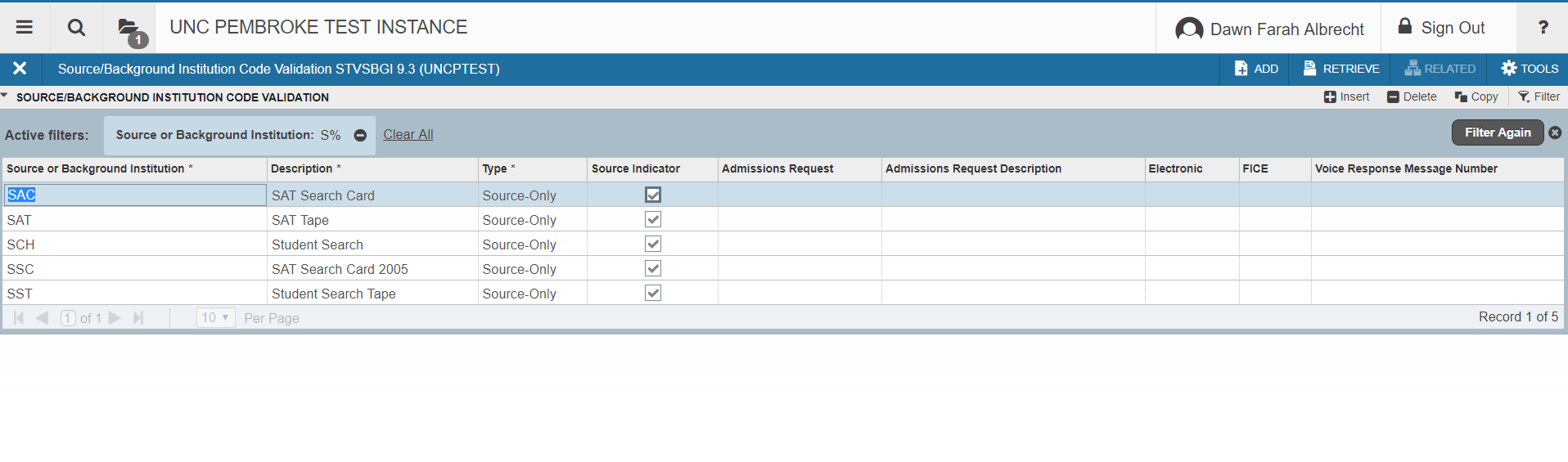 Next, select the TOOLS menu and EXPORT: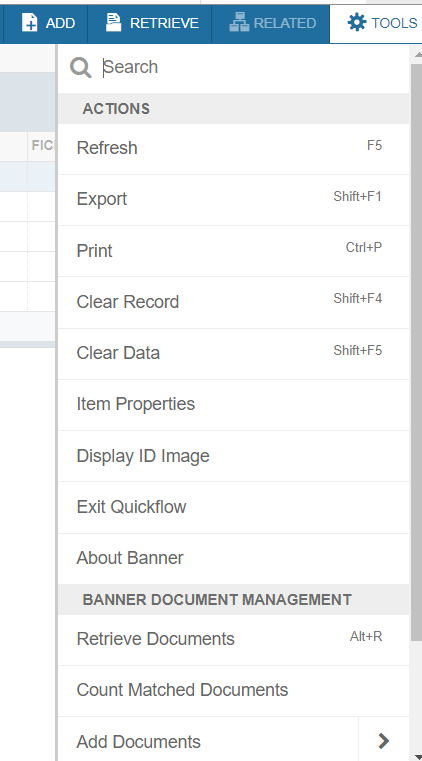 This will produce the results to open at the bottom left corner of the 
CHROME browser:  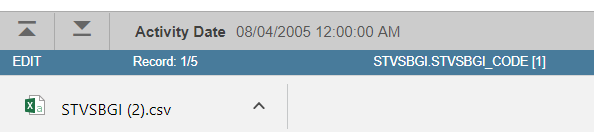 